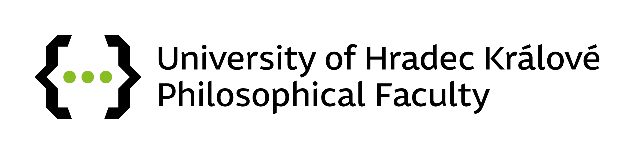 Attachment No. 1: Application of the student for the grant of the scholarship for the support of students´ club activityApplicant´s first name and surname:Study programme, or as the case may be the field of study:Identification number:Name of the student club:Proposal for the use of the financial means:Date, signature:---------------------------------------------------------------------------------------------------------------------------------------Opinion of the head of the department/institute:□ I recommend the grant of the scholarship in the total of ………………………… CZK□ I do not recommend the grant of the scholarship – justification:Date, signature----------------------------------------------------------------------------------------------------------------------------------------------Opinion of the Vice Dean for Study Affairs and Educational Activity:□ I recommend the grant of the scholarship in the total of ………………………… CZK□ I do not recommend the grant of the scholarship – justification:Date, signature----------------------------------------------------------------------------------------------------------------------------------------------Decision of the Dean:□ I agree with the grant of the scholarship in the total of …………………………. CZK□ I do not agree with the grant of the scholarship in the total of ……………………… CZK – justification:Date, signatureNote of the Study Department:Attachment No. 2: Application of the student for the grant of the scholarship for the support of completing an internationally valid language examinationApplicant´s first name and surname:Study programme, or as the case may be the field of study:Identification number:Justification of the application:Obligatory attachments: a document certifying the completion of a relevant internationally valid language examination (copy of the certificate)a certificate documenting the sum of the paid financial means (copy)Date, signature:--------------------------------------------------------------------------------------------------------------------------------------------Opinion of the head of the department/institute:□ I recommend the grant of the scholarship in the total of ………………………… CZK□ I do not recommend the grant of the scholarship – justification:Date, signature----------------------------------------------------------------------------------------------------------------------------------------------Opinion of the Vice Dean for Study Affairs and Educational Activity:□ I recommend the grant of the scholarship in the total of ………………………… CZK□ I do not recommend the grant of the scholarship – justification:Date, signature----------------------------------------------------------------------------------------------------------------------------------------------Decision of the Dean:□ I agree with the grant of the scholarship in the total of …………………………. CZK□ I do not agree with the grant of the scholarship in the total of – justification:Date, signatureNote of the Study Department:
Attachment No. 3: Application of the student for the grant of the scholarship for the promotion of domestic individual practicesI apply for the grant of the scholarship for the promotion of domestic individual practices. Applicant´s first name and surname:Study programme, or as the case may be the field of study:Identification number:Justification of the application: The total of financial means of the practice (accommodation, fare):Obligatory attachments:a document certifying the completion of the practicethe student´s final reporta certificate documenting the sum of costs of the practiceDate, signature--------------------------------------------------------------------------------------------------------------------------------------------Opinion of the head of the department/institute:□ I recommend the grant of the scholarship in the total of ………………………… CZK□ I do not recommend the grant of the scholarship – justification:Date, signature----------------------------------------------------------------------------------------------------------------------------------------------Opinion of the Vice Dean for Study Affairs and Educational Activity:□ I recommend the grant of the scholarship in the total of ………………………… CZK□ I do not recommend the grant of the scholarship – justification:Date, signature----------------------------------------------------------------------------------------------------------------------------------------------Decision of the Dean:□ I agree with the grant of the scholarship in the total of.…………………………. CZK□ I do not agree with the grant of the scholarship in the total of – justification:Date, signatureNote of the Study Department:
Attachment No. 4: Proposal for the realization of a specialized excursion and the grant of the scholarship for the participation in a specialized excursionPart I: Proposal for the realization of the excursion Proposer´s first name and surname (specialized guarantor of the excursion):Department:
Subject including the excursion:Date and duration of the excursion, place of the excursion:Contents of the excursion:Justification of the excursion and its links to the subject:Expected total of costs per one student:Expected number of participants (students): Date, signature----------------------------------------------------------------------------------------------------------------------------------------------Opinion of the head of the department/institute: (if the head is not the specialized guarantor of the excursion):□ I agree with the realization of the excursion and with the scholarship support for the participants□ I do not agree with the realization of the excursion and I do not recommend the scholarship support for participants – justification:Date, signature----------------------------------------------------------------------------------------------------------------------------------------------Opinion of the Vice Dean for Study Affairs and Educational Activity:□ I agree with the realization of the excursion with the scholarship support for the participants□ I do not agree with the realization of the excursion and I do not recommend the scholarship support for the participants – justification:Date, signature----------------------------------------------------------------------------------------------------------------------------------------------Opinion of the Vice Dean for Foreign and External Relations (only in the case of foreign excursions):□ I agree with the realization of the excursion and with the scholarship support for the participants□ I do not agree with the realization of the excursion and I do not recommend the scholarship support for the participants – justification:Date, signature----------------------------------------------------------------------------------------------------------------------------------------------Decision of the Dean:□ I agree with the realization of the excursion and scholarship support for the participants□ I do not agree with the realization of the excursion and scholarship support for the participants – justification:Date, signaturePart II: Proposal for the grant of the scholarship for the participation in a specialized excursionThe submitted proposal for the grant of the scholarship must include Part I – i.e. the approved proposal for the realization of the excursion. Proposer´s first name and surname (specialized guarantor of the excursion):Department:I propose to pay the scholarship for the participation in a specialized excursion in the total of …………….. CZK per each participant. Justification of the sum of the scholarship:List of students who participated in the excursion: first name, surname, study programme, or as the case may be the field of study, identification numberObligatory attachments: attendance list from the excursionreport from the excursionRecommended attachment:photographs from the excursionDate, signature----------------------------------------------------------------------------------------------------------------------------------------------Opinion of the head of the department/institute: (if the head is not the proposer):□ I recommend the grant of the scholarship in the total of ………………………… CZK□ I do not recommend the grant of the scholarship – justification:Date, signature----------------------------------------------------------------------------------------------------------------------------------------------Opinion of the Vice Dean for Study Affairs and Educational Activity:□ I recommend the grant of the scholarship in the total of ………………………… CZK□ I do not recommend the grant of the scholarship – justification:Date, signature----------------------------------------------------------------------------------------------------------------------------------------------Decision of the Dean:□ I agree with the grant of the scholarship in the total of…………………………. CZK□ I do not agree with the grant of the scholarship in the total of – justification:Date, signatureNote of the Study Department:
Attachment No. 5: Proposal for the grant of the scholarship for representing the faculty in a specialized competition/for appearing at a specialized conferenceProposer´s first name and surname:Department:I propose the grant of the scholarship for representing the faculty in a specialized competition/for appearing in a specialized conferenceFirst name and surname of the student:Study programme, or as the case may be the field of study:Identification number:Information about the specialized competition/conference (date, venue, significance for the studied field of study):Placement of the student (in case of competitions):The proposed total of the scholarship and the justification (incl. the participation costs of the student that have not been reimbursed from any other sources):Date, signature----------------------------------------------------------------------------------------------------------------------------------------------Opinion of the head of the department/institute: (if the head is not the proposer):□ I recommend the grant of the scholarship in the total of ………………………… CZK□ I do not recommend the grant of the scholarship – justification:Date, signature----------------------------------------------------------------------------------------------------------------------------------------------Opinion of the Vice Dean for Study Affairs and Educational Activity:□ I recommend the grant of the scholarship in the total of ………………………… CZK□ I do not recommend the grant of the scholarship – justification:Date, signature----------------------------------------------------------------------------------------------------------------------------------------------Decision of the Dean:□ I agree with the grant of the scholarship in the total of…………………………. CZK□ I do not agree with the grant of the scholarship – justification:Date, signatureNote of the Study Department:
Attachment No. 6: Proposal for the grant of the scholarship for representing the faculty in terms of promotional activities Proposer´s first name and surname (worker of the Department for External Relations or of the Department of Foreign Affairs):I propose the grant of the scholarship for representing the faculty within promotional activities. Source of financing:Information about the event (name, date, venue):Students:First name and surname, study programme, or as the case may be the field of study, identification number, work contents, proposed sum, justification see aboveDate, signatureDecision of the Dean:□ I agree with the grant of the scholarship in the given total□ I do not agree with the grant of the scholarship in the total of – justification:Date, signatureNote of the Study Department:
Attachment No. 7: Proposal for the involvement of student scientific force and the proposal for the grant of the scholarship Part I: Proposal for the involvement of student scientific force
Proposer´s first name and surname (academic worker), department:Student: first name and surname, study programme, or as the case may be the field of study, identification numberSpecification of the student´s activity:Duration of the student´s involvement (1–4 months):Date, signature of the proposer:--------------------------------------------------------------------------------------------------------------------------------------------Opinion of the head of the department/institute: (if the head is not the proposer):□ I recommend the student´s involvement as ASF□ I do not recommend the student´s involvement as ASF – justification:Date, signature----------------------------------------------------------------------------------------------------------------------------------------------Opinion of the Vice Dean for Science and Research:□ I recommend the student´s involvement as ASF□ I do not recommend the student´s involvement as ASF – justification:Date, signature----------------------------------------------------------------------------------------------------------------------------------------------Decision of the Dean:□ I agree with the student´s involvement as ASF□ I do not agree with the student´s involvement as ASF – justification:Date, signaturePart II: Proposal for the grant of the scholarship 
The submitted proposal for the grant of the scholarship must include Part I – i.e. the approved involvement of the student as ASF. Proposer´s first name and surname (academic worker):Student: first name and surname, study programme and the field of study, identification number
Proposed total of the scholarship:□ 2,000 CZK (the student was involved for one month and carried out the ASF activity in the extent of 20 hours);□ 4,000 CZK (the student was involved for two months and carried out the ASF activity in the extent of 40 hours);□ 6,000 CZK (the student was involved for three months and carried out the ASF activity in the extent of 60 hours);□ 8,000 CZK (the student was involved for four months and carried out the ASF activity in the extent of 80 hours);With my signature, I confirm that the student has met the conditions for the grant of the scholarship in the given total.Date, place, proposer´s signature:Opinion of the head of the department/institute (if the head is not the proposer):□ I recommend the grant of the scholarship in the total of………………. CZK□ I do not recommend the grant of the scholarship – justification:Date, signatureOpinion of the Vice Dean for Science and Research:□ I recommend the grant of the scholarship in the total of ……………. CZK□ I do not recommend the grant of the scholarship – justification:Date, signatureDecision of the Dean:□ I agree with the grant of the scholarship in the total of…………………………. CZK□ I do not agree with the grant of the scholarship in the total of – justification:Date, signatureNote of the Study Department: